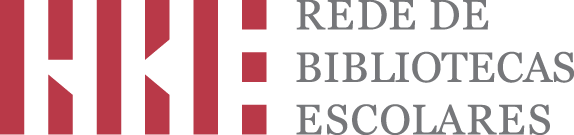 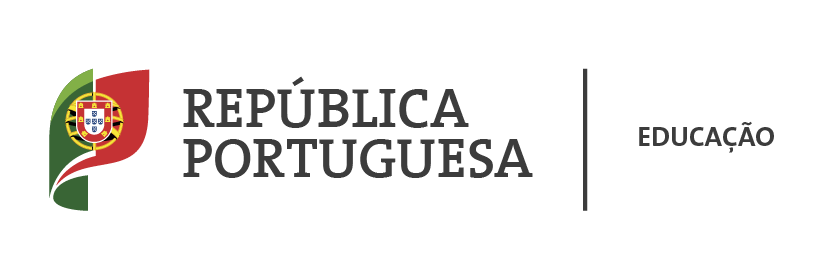 DECLARAÇÃO_____________________________________________________________, portador do BI/CC nº _____________, docente do quadro de _____________________________, vem por este meio manifestar o seu interesse no exercício do cargo de professor bibliotecário, de acordo com a Portaria n.º 192-A/2015 de 29 de junho.Mais se acrescenta que, no que respeita aos requisitos para o desempenho do cargo, a sua situação é a seguinte:Formação na área das bibliotecas escolaresTem os cursos e a formação contínua creditada, devidamente certificados pelos documentos em anexo, o que perfaz um total de __________ pontos.Experiência de coordenaçãoDesempenhou as funções de __________________________durante _______ anos, conforme consta nos documentos em anexo, o que lhe confere _________ pontos.Experiência de equipaPertenceu à equipa da biblioteca escolar durante _________ anos, conforme consta nos documentos em anexo, o que lhe confere _________ pontos.De acordo com a fórmula A (formação em bibliotecas escolares) + B (coordenação de Bibliotecas Escolares) + C (participação em Equipas de Bibliotecas Escolares), o docente acumula um total de ___________ pontos.Assinatura ______________________________Data: ____/ _____ / 2022